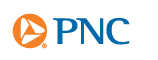 Scholarships amounts will vary.  Criteria:Enrolled in 6 or more credits for Winter 2012 semester at the time of the awarding of the scholarship.  Must have a minimum Grade Point Average of 3.00.Attach your high school or MCC transcript.  Your MCC transcript is available on WebAdvisor.Application deadline is December 2, 2011.  Return application to:  	Student Services/Scholarships 	Muskegon Community College	221 S. Quarterline Rd. Room 102	Muskegon, MI  49442Answer these questions either in the space provided or on a separate sheet: What are your educational goals? Please state why you should be considered for our scholarship?  (Do you qualify for Financial Aid?)Name_____________________________________Address___________________________________Telephone:________________________________Telephone:________________________________City______________________________________State___________Zip_________________MCC e-mail________________________________Student number____________________________Student number____________________________